                       Members’  Questionnaire 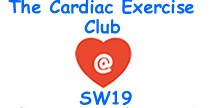  RESULTS May 2018 - 52 responses    Q 1) a) How would you rate your fitness level before joining the Cardiac Club? Q 1) b) How would you rate your fitness level now?HEADLINE: Great improvement in fitness levels from before joining the Club from(19% - Very Good/Good) (35%- Poor/Very Poor) to current levels (67% - V Good/Good) (0% -Poor) Q 1) c) How would you rate your general health?Q2) If there has been an improvement to your general health please indicate how the Cardiac Club has contributed to this:HEADLINE:  High perception of general health currently enjoyed by members (94%>Average) (69%>Good). 73% of members attribute this to the Cardiac Club’s contribution.Q 3) In the past 6 months how often have you felt under the weather (e.g. lethargic, low mood, lack of energy)?Q 4) Rehabilitation experts say that doing exercise improves an individual’s mood and well-being. To what extent do you agree with this?HEADLINE: Members agree (88%) that doing exercise improves an individual’s mood and well-being.Q 5) How would you rate your confidence today in performing normal daily physical activities?                                                                            Q 6) a) How much has exercising at the Cardiac Club helped you with performing daily physical activities?HEADLINE: High confidence (82%) rated by members in performing normal daily physical activities. 73% of members feel that exercising at the Cardiac Club has helped to achieve this.Q6) b) How would you rate the Cardiac Club exercise class’s contribution to alleviating/controlling symptoms of your heart condition? HEADLINE: Members (67%) have rated that the Cardiac Exercise classes have significantly contributed to alleviating/controlling symptoms of their heart condition.Q7)  a) Other than a heart condition, could you please indicate any other acute/chronic physical conditions you have?HEADLINE: 50% of respondents reported having other chronic conditions besides cardiac problems. Q7) b) If you have a condition other than heart related, how would you rate the Cardiac Club in helping to alleviate symptoms and control this/ these conditions? HEADLINE: 69% of respondents with other conditions rated that exercise sessions have made moderate to high contribution in helping to alleviate symptoms and controlling these conditions. Q8) The Cardiac Exercise Club is considering offering occasional updating talks on areas related to member’s needs, such as the latest information on diet, medication, health and well-being, cardiac treatments, etc. Please tick if you would be interested in attending:Q9) Please suggest one thing that needs to change to improve your experience of the exercise classes1) I cannot think of anything currently. All excellent.2) I am very happy. 3) Ankle weights for leg strength, circulation. 4) Purchase of rowing machine? 5) I am very happy with the present arrangement. 6) Increase the exercise time from 1hr to 1 hr 15 minutes. 7) None. 8) Could the £3 per visit fee and the £10 annual fee be gift aided? 9) The weather. 10) None. 11) More focus on one to one exercise programmes such as treadmill (from general walking to running) techniques, and also on the bikes. Also more attention to posture and perhaps a little faster pace! 12) Nothing. All good for me. 13) Rowing machine for upper body strength, Balance exercises, Yoga postures. 14) Upgrade gym equipment. 15) To explain how each exercise helps the various parts of our body as we do it. 16) Good going at the moment. Keep up the good work. Maybe Walking in group at Weekends. 17) Nothing. It’s running very well. 18) Maybe some heavier weights. 19) None. Recent renewal of equipment has improved exercise experience. 20) I should have been reviewed to check the strain on my left leg – probably I should have thought of it myself. 21) The classes are very good. I cannot think of an improvement. 22) More equipment will be needed if members continue to increase. 23) None. 24) Fine as it is. 25) More explanation of what the exercises are achieving. Age (yrs)Age (yrs)NumberNumberNumber          %          %31 -  4031 -  40        1        1        1           2           241 -  5041 -  50        0        0        0           0           051 - 6451 - 64       15       15       15          29          2965 + 65 +        35       35       35          67          67Did not sayDid not say        1        1        1           2           2 Gender    Number   Number   Number   Number   Number%Female           14          14          14          14          1427Male          38          38          38          38          3873BoroughBoroughNumberNumberNumber             %             %MertonMerton        29        29        29            56            56WandsworthWandsworth        14        14        14            27            27SuttonSutton         4         4         4             8             8OthersOthers         5         5         5             9             9Ethnic originEthnic originEthnic originNumber               %Number               %Number               %Number               %White – British/IrishWhite – British/IrishWhite – British/Irish   40                      77   40                      77   40                      77   40                      77MixedMixedMixed     1                       2     1                       2     1                       2     1                       2Asian – Indian/PakistaniAsian – Indian/PakistaniAsian – Indian/Pakistani   10                      19   10                      19   10                      19   10                      19Did not sayDid not sayDid not say     1                        2     1                        2     1                        2     1                        2Length of attendance Length of attendance Length of attendance Length of attendance Number               %Number               %Number               %Less than 6 monthsLess than 6 monthsLess than 6 monthsLess than 6 months    4                       7    4                       7    4                       76  months - 2 years6  months - 2 years6  months - 2 years6  months - 2 years   21                    41   21                    41   21                    412-5 years2-5 years2-5 years2-5 years   12                    23   12                    23   12                    236-10 years6-10 years6-10 years6-10 years     9                    17     9                    17     9                    17More than 10 yearsMore than 10 yearsMore than 10 yearsMore than 10 years     6                    12     6                    12     6                    12Employment Status Employment Status Employment Status Employment Status Number                        %Number                        %Number                        %StudentStudentStudentStudent    0                                 0    0                                 0    0                                 0EmployedEmployedEmployedEmployed  10                                19  10                                19  10                                19Self-EmployedSelf-EmployedSelf-EmployedSelf-Employed    7                                13    7                                13    7                                13UnemployedUnemployedUnemployedUnemployed    1                                  2    1                                  2    1                                  2RetiredRetiredRetiredRetired  31                                60  31                                60  31                                60OtherOtherOtherOther    3                                  6    3                                  6    3                                  6Housing StatusNumber                        %Homeowner/Occupier   46                               88Circle Housing/Merton Priory/Other Associations    2                                 4Private Landlord    1                                 2Homeless    0                                 0Did not say    3                                 6Disability / Additional needs1)  Heart & COPD problems but not registered.2)  Deaf3)  Dodgy joints4)  Pace Maker Valve replacement5)  COPD/High blood pressure6)  Asthma, heart condition7)  Age8)  Heart problems9)  Exercise after heart operation10) None. Because my use of the Cardiac Club helps me to lead an almost normal      life which I would not otherwise enjoy.11) Heart diseaseVery GoodGoodAveragePoorVery PoorDid not sayNumber19221622%217423144Very GoodGoodAveragePoorVery PoorDid not sayNumber43114003%85927006Very GoodGoodAveragePoorVery Poor Did not sayNumber33313102%66325204A great dealA fair amountA small amountNot at allDon’t knowDid not sayNumber15237124%294413248Nearly alwaysOften SometimesOccasionallyNeverDid not sayNumber031323103%062544196Strongly agreeMildly agreeNeutralMildly disagreeStrongly disagreeDid not sayNumber34122103%65234206Very muchSignificant contribution Small contributionNot at allDon’t knowNumber1127815%215215210Very muchSignificant contribution Small contributionNot at allDon’t knowDid not sayNumber10257037%194813.50613.5COPD/Diabetes 2/Age!!Type2 Diabetes, COPDCOPDWeak left legAsthmaCoughOccasional back painBack and hip painDiabetesGout, hypertensionPernicious anaemia (B12 def), Lower back painStomach cancer (in remission)COPDAsthmaFamilial HypocholesteraemisaOsteoporosis, several cranial vertebraEnlarged prostrateLousy balance, walk with a stickUlceritic colitis of bowelKnee, ThyroidArthritis, AsthmaKnee (arthritis), diabetesKnee, Mcl painsCOPDChronic pelvic pain syndrome, osteoarthritis, partially  deaf in left earChronic pelvic pain syndrome, osteoarthritis, partially  deaf in left earChronic pelvic pain syndrome, osteoarthritis, partially  deaf in left earStogren's syndrome. Neurally mediated syncope N.M.SStogren's syndrome. Neurally mediated syncope N.M.SNumber           % Yes, I would be interested4077